Name of Journal: Artificial Intelligence in Medical ImagingManuscript NO: 87062Manuscript Type: ORIGINAL ARTICLEClinical Trials StudyEvaluation of computer aided detection during colonoscopy among Veterans: Randomized clinical trialWei MT et al. Computer aided detection in colonoscopyMike T Wei, Yu Chen, Susan Y Quan, Jennifer Y Pan, Robert J Wong, Shai FriedlandMike T Wei, Department of Gastroenterology and Hepatology, Stanford University Medical Center, Palo Alto, CA 94305, United StatesYu Chen, Susan Y Quan, Jennifer Y Pan, Robert J Wong, Shai Friedland, Department of Gastroenterology and Hepatology, Veterans Affairs Palo Alto Health Care System, Palo Alto, CA 94305, United StatesAuthor contributions: Wei MT, Chen Y, Quan SY, Pan JY, Wong R, and Friedland S contributed to collection of data; Wei MT, Pan JY, and Friedland S contributed to data analysis and interpretation; Wei MT and Friedland S contributed to trial design; Wei MT, Chen Y, Quan SY, Pan JY, Wong R, and Friedland S contributed to drafting and revision of manuscript; Chen Y, Quan SY, and Wong R contributed to data interpretation; Friedland S contributed to conception of study.Corresponding author: Mike T Wei, MD, Doctor, Department of Gastroenterology and Hepatology, Stanford University Medical Center, 300 Pasteur Drive, Palo Alto, CA 94305, United States. mtwei@stanford.eduReceived: July 23, 2023Revised: October 10, 2023Accepted: Published online: AbstractBACKGROUNDThere has been significant interest in use of computer aided detection (CADe) devices in colonoscopy to improve polyp detection and reduce miss rate.AIMTo investigate the use of CADe amongst veterans.METHODSBetween September 2020 and December 2021, we performed a randomized controlled trial to evaluate the impact of CADe. Patients at Veterans Affairs Palo Alto Health Care System presenting for screening or low-risk surveillance were randomized to colonoscopy performed with or without CADe. Primary outcomes of interest included adenoma detection rate (ADR), adenomas per colonoscopy (APC), and adenomas per extraction. In addition, we measured serrated polyps per colonoscopy, non-adenomatous, non-serrated polyps per colonoscopy, serrated polyp detection rate, and procedural time. RESULTSA total of 244 patients were enrolled (124 with CADe), with similar patient characteristics (age, sex, body mass index, indication) between the two groups. Use of CADe was found to have decreased number of polyps (2.51 vs 3.47, P = 0.017) as well as adenomas (1.79 vs 2.53, P = 0.030) per colonoscopy compared to without CADe. There was no significant difference in number of serrated polyps or non-adenomatous non-serrated polyps per colonoscopy between the two groups. Overall, use of CADe was found to have lower ADR (68.5 vs 80.0%, P = 0.041) as well as serrated polyp detection rate (3.2 vs 7.5%, P < 0.0001) compared to without use of CADe. There was no significant difference in withdrawal and procedure times between the two groups or in detection of adenomas per extraction (71.4 vs 73.1%, P = 0.613). No adverse events were identified. CONCLUSIONWhile several randomized controlled trials have demonstrated improved ADR and APC with use of CADe, in this RCT performed at a center with high ADR, use of CADe was found to have decreased APC, ADR, as well as serrated polyp detection rate. Further studies are needed to understand the true impact of CADe on performance quality among endoscopists as well as determine criteria for endoscopists to consider when choosing to adopt CADe in their practices. Key Words: Colonoscopy; Colorectal cancer prevention; Artificial intelligence; Computer aided detection; Adenoma detection rateWei MT, Chen Y, Quan SY, Pan JY, Wong RJ, Friedland S. Evaluation of computer aided detection during colonoscopy among Veterans: Randomized clinical trial. Artif Intell Med Imaging 2023; In pressCore Tip: While several randomized controlled trials have demonstrated improved adenoma detection rate (ADR) and APC with use of computer aided detection (CADe), in this RCT performed by endoscopists with high ADR, use of CADe was found to be associated with decreased adenomas per colonoscopy, ADR, as well as serrated polyp detection rate. The results of this study suggest that CADe may not be the right tool for every endoscopist. Further studies are needed to understand the impact of CADe on performance quality among endoscopists as well as determine criteria for endoscopists to consider when choosing to adopt CADe in their practices.INTRODUCTIONScreening and surveillance colonoscopy has been found to help reduce incidence and mortality from colorectal cancer (CRC)[1-4]. Given concern for interval CRC as well as polyp miss rate, different quality metrics – such as minimum withdrawal time and adenoma detection rate – have been created to try to improve colonoscopy quality[5-7]. In addition, different tools such as Endocuff and EndoRings have been developed to try to enhance polyp detection[8-11]. With the expansion of artificial intelligence research, there has been significant interest in applying computer aided detection (CADe) devices to improve polyp detection[12]. The benefit of CADe has been demonstrated across several studies, including by Repici et al[13]. In September 2020, we performed a randomized clinical trial with Food and Drug Administration (FDA) guidance to evaluate the utility of a CADe. The study initially involved five sites, but partway through the study, due to the high baseline adenoma detection rate (ADR) of endoscopists (> 40%) at the Veterans Affairs Palo Alto Health Care System, the FDA mandated that this site not be included as part of the company’s pivotal FDA study. As a result, the original study was split into two, into a community-based study involving four sites (AI-SEE)[14], and a separate study involving a Veterans hospital. Here we present the results from the Veterans Affairs Palo Alto Health Care System site. MATERIALS AND METHODSStudy designThe present study is a single-center, prospective, randomized clinical trial, evaluating the utility of CADe in colonoscopy among veterans. The study took place at Veterans Affairs Palo Alto Health Care System, based in Palo Alto, California. The study was performed in accordance with the Declaration of Helsinki. The study was approved by the institutional review board at Stanford University and was registered at ClinicalTrials.gov (NCT04555135).Inclusion and exclusion criteria Adults (age ≥ 45) presenting for colonoscopy were enrolled. Indications for colonoscopy included screening or low-risk surveillance. Low-risk surveillance was defined as patients whose findings on previous colonoscopy recommended repeat colonoscopy ≥ 3 years per United States Multi-Society Task Force guidelines[15]. In addition, other inclusion criteria were: Presence of informed consent, adequate bowel preparation [defined by score ≥ 2 in all colonic segments per Boston Bowel Preparation Scoring System (BBPS)]. Patients presenting for high-risk screening or surveillance, such as history of inflammatory bowel disease, known or suspected polyposis or hereditary colon cancer syndrome, prior colon resection (not including appendectomy) were excluded. In addition, patients who presented for diagnostic colonoscopy (such as positive fecal immunochemical test or diarrhea) as well patients with incomplete colonoscopy were excluded (Supplementary Figure 1). Five patients that were enrolled in the study and randomized were later identified to fit exclusion criteria and removed from the study analysis. Four of the patients received colonoscopy for high-risk surveillance and one for iron deficiency anemia. All instances had occurred in the first two months of enrollment. Three of the patients were enrolled in the CADe arm, and two in the conventional colonoscopy arm. These patients were excluded in the analysis. There were no other patients that were excluded (including for inadequate bowel preparation or inability to reach cecum) following inclusion and randomization in the study. Device evaluated Our trial evaluated the use of EndoVigilant (Millersville, MD). EndoVigilant serves in real-time to highlight colon polyps by displaying a blue box around the polyp. EndoVigilant had been measured to have frame-level sensitivity of 0.9 and frame-level specificity of 0.97, utilizing data not used in training or validation of the model[14]. The device accesses the colonoscopy video feed and provides a display in a separate monitor (dual monitor setup). The endoscopist had the option of either looking at both the primary monitor as well as the CADe monitor simultaneously or just the CADe monitor alone. Further, for patients who were randomized to CADe, the endoscopist had the option of turning on CADe either throughout the procedure or only upon withdrawal. For the purposes of the trial, no modifications were made to the device. The study was sponsored by EndoVigilant, Inc (Millersville, MD). Patients did not receive compensation for the study. Randomization After a patient was consented for the study, at the beginning of each procedure, our research coordinator (YC) opened an opaque envelope which assigned the colonoscopy to be performed with or without CADe. Patients were block randomized by endoscopist in block sizes of 4, 6, and 8, using a computer-generated sequence[16]. By providing information only at the start of the case, this helped optimize masking of allocation to the investigator as best as possible. Patients and pathologists were also masked to this information. Colonoscopy performance All colonoscopies were performed by or under supervision of full-time staff endoscopists (SF, SYQ, JYP, RW) of the VA Palo Alto Health Care System. Each staff member had been in practice for at least 5 years after fellowship. Baseline ADR for all four endoscopists were > 40%. In cases in which a trainee fellow was involved, the attending was present throughout the procedure. Polyps identified were removed at the discretion of the endoscopist. Data collectionOur research coordinator (YC) collected patient data throughout the study and during each colonoscopy. Data collected included patient demographics (age, sex, height, weight, body mass index, race/ethnicity), procedure indication (screening or low-risk surveillance), sedation (none, conscious, or monitored anesthesia care), as well as colon preparation. All polyps removed were recorded (location, size, and pathology). Patients were monitored for adverse events (up to 30 d).Outcome measures Primary outcomes of interest were adenomas per colonoscopy, ADR (all, screening, surveillance colonoscopies) as well as adenomas per extraction. Adenomas per colonoscopy (APC) was defined as the total number of adenomas removed divided by number of colonoscopies. Adenomas per extraction was defined as total number of adenomas removed divided by total number of polyps removed. Secondary outcomes of interest included serrated polyps per colonoscopy, non-adenomatous, non-serrated polyps per colonoscopy, and serrated polyp detection rate (all, screening, surveillance colonoscopies). Procedural characteristics measured included total length of procedure as well as withdrawal time. Adenoma characteristics measured included polyp distribution (proximal and distal colon), size distribution (< 6 mm, 6-9 mm, ≥ 10 mm), as well as Paris classification distribution (Ip/Is, IIa/b/c, III). Proximal colon was defined as cecum to transverse colon and distal colon was defined as descending colon to rectum. Statistical analysis In all analyses, P < 0.05 was considered significant. Student's t-test was utilized to compare the average of normally distributed continuous variables. χ2 test was utilized to compare the proportions of categorical outcomes. All tests were two-tailed. Sample size calculation is described elsewhere[14], but in summary using prior pilot study data[17], we had calculated that 866 patients per group would be needed, with the Veterans Affairs Palo Alto Health Care System contributing approximately 20% of patients (as one of five sites).Early study terminationThe study was terminated early after the interim analysis of APC at the four community-based sites of 769 subjects yielded a new sample size estimate requiring 6557 per group[14]. As such, the company ceased support of the study and we therefore elected to terminate the study in December 2021. RESULTSPatient demographics A total of 244 patients were enrolled – 124 with CADe and 120 without CADe. There was similar mean age, distribution of male and female sex, indication of procedure, as well as race/ethnicity between with and without CADe groups. There was similar mean BBPS between the two groups (7.9 vs 7.8, P = 0.498) (Table 1). Polyp detectionThere was no significant difference in number of polyps per colonoscopy detected between colonoscopies with CADe compared to without CADe (2.51 vs 3.47, P = 2.976) (Table 2). However, compared to with CADe, colonoscopies without CADe showed a higher number of adenomas per colonoscopy (2.53 vs 1.79, P = 0.030), but there was no significant difference with respect to number of serrated polyps (0.13 vs 0.04, P = 0.091) or number of non-adenomatous, non-serrated polyps (0.81 vs 0.68, P = 0.426). In evaluation of adenomas, while there was no significant difference between without CADe and CADe in the distal colon, there were more adenomas detected without CADe in proximal colon (2.35 vs 1.53, P = 0.009). There were a higher number of < 6 mm (2.82 vs 2.06, P = 0.029), as well as Paris Classification Is (3.14 vs 2.21, P = 0.020) adenomas, detected without CADe compared to with CADe, but no significant difference for polyps 6-9 mm, ≥ 10 mm, or Paris classification IIa. Importantly, there was no significant difference in average withdrawal time or overall procedure time. Detection rate Compared to with CADe, colonoscopies without CADe were found to have a higher adenoma detection rate across all colonoscopies (80.0 vs 68.5%, P = 0.041) (Table 3). This finding was driven by surveillance colonoscopies (84.9 vs 73.0, P = 0.032), as there was no significant difference when evaluating screening colonoscopies (42.9 vs 30.8, P = 0.516). There was also no significant difference in serrated polyp detection rate or in adenomas per extraction. Physician specific adenoma detection rateIn evaluation of physician specific adenoma detection rate (Table 4), one physician (#1) was found to have significantly increased ADR without CADe (80.0 vs 68.5%, P = 0.041). While there was a trend towards increased ADR without CADe for physician #3 (88.5 vs 66.7%) this was not found to be statistically significant (P = 0.058). In only one physician was there an increased ADR with use of CADe (#4) [80.0 vs 73.7], but this was not statistically significant (P = 0.640). DISCUSSIONThere has been great interest in utilizing artificial intelligence in polyp detection[12]. Several meta-analyses, including by Hassan et al[18] and Huang et al[19] have demonstrated significant increase in adenoma and polyp detection rate with use of CADe compared to without use of CADe. However, several real-world studies[17,20,21] have not demonstrated a benefit with use of CADe. As a result, we had performed AI-SEE[14], a multi-center randomized clinical trial involving community-based, non-academic centers, and found no significant difference in adenoma detection with use of CADe. AI-SEE originally had included the Veterans Affairs Palo Alto Health Care System but during the trial, with recommendation from the FDA, the site was not included in subsequent analyses. Therefore, we chose to share the results of the Veterans Affairs Palo Alto Health Care System site here. In this randomized controlled trial, we found that CADe led to a lower number of polyps as well as adenomas per colonoscopy compared to without CADe. Use of CADe was also found to have lower ADR as well as serrated polyp detection rate compared to without use of CADe. There was no significant difference in detection of serrated polyps or non-adenomatous non-serrated polyps per colonoscopy between the two groups. While several other studies have demonstrated no significant difference between the two groups, our study surprisingly identified a lower adenoma detection rate with use of CADe compared to without use of CADe across all colonoscopies. The reasons behind our findings of lack of benefit and lower adenoma detection with use of CADe are not clear. Overall, we do not think this was an issue with the performance of the CADe used. As described in AI-SEE[14], the CADe software used had undergone rigorous external testing and had demonstrated its ability to detect polyps, with comparable to other available systems[13]. As such, we do not believe our findings would be significant different with another CADe system. Further, in our analysis of the four different endoscopists, only one endoscopist was found to have statistically significant lower ADR with CADe compared to without CADe. On sub-analysis excluding this provider (#1), ADR remained lower with use of CADe (75.0 vs 82.4), though this was not statistically significant (0.238).The relatively small size of the study (120 patients per arm) may decrease the ability to detect any benefit CADe may have over without CADe. However, given the difficulty of conducting a larger trial with the sample size necessary, this was not pursued. Related to the small size of the study, despite patient randomization, relative to without CADe, the CADe group had lower percentage of Caucasians as well as higher percentage of African Americans. While the variation of patient race/ethnicity was unlikely to have affected polyp detection, black patients have been found to have higher prevalence of polyps > 9 mm compared to whites[22]. However, the CADe group had higher percentage of black patients without demonstrating benefit of CADe.An additional limitation is the inability to blind the endoscopist. While patients were randomized, we were unable to blind an endoscopist from the presence of CADe, which was clear to the endoscopist due to presence of the polyp framing box. Due to the nature of the study, our endoscopists could not be blinded (seeing the polyp framing box would clue any endoscopist regarding the presence of CADe), and as such there may be a Hawthorne effect, whether negative or positive. However, given the similar procedure and withdrawal time between the CADe compared to without CADe groups, we believe our endoscopist did not significantly change their colonoscopy approach depending on their allocation.However, one important consideration is that our endoscopists have a high baseline ADR (range 73.7%-88.5%), which is in part due to the patient population (mean age 68, 95% male), but also underscores the proficiency of our endoscopists. In contrast, in the meta-analysis by Hassan et al[18], baseline pooled ADR was 25.2%, which is significantly lower in comparison. With the high baseline ADR of our endoscopists, it would also be difficult for CADe to demonstrate an improvement in ADR. The findings of our study help shape the discussion regarding when CADe can be useful for endoscopists. While CADe has been demonstrated to be useful to endoscopists in several RCTs, the benefit may be less clear for endoscopists that have a high baseline demonstrated ADR and adenomas per colonoscopy. With the advent of CADe, ADR alone may not be sufficient criteria for assessing quality of colonoscopy and polyp detection, but it may be worth considering including adenomas per colonoscopy as an additional metric for identifying endoscopists who may benefit from using CADe to help with their colonoscopy performance. Further, this study questions whether CADe would be useful for all endoscopists – our study findings suggest that for high performing endoscopists, CADe does not improve and may potentially lead to decreased ADR and APC. However, CADe may remain useful for endoscopists with lower ADR and APC. Further studies will be needed to determine the utility and criteria of application off CADe among endoscopists. CONCLUSIONWhile several randomized controlled trials have demonstrated a benefit with CADe, several real-world studies as well as our recent AI-SEE RCT have not demonstrated significant improvement of CADe compared to standard colonoscopy in the detection of adenomas. This study, evaluating the impact of CADe in a Veterans hospital in California, demonstrated a lower number of adenomas per colonoscopy as well as adenoma detection rate, which is likely attributed to differences in patient population, as well as high baseline ADR of our endoscopists, thereby decreasing any potential benefit CADe may have. Given these findings, we feel that CADe may have limited benefit for endoscopists with high ADR and adenomas per colonoscopy. Further studies are needed to evaluate criteria for endoscopists to consider when choosing to adopt CADe in their practices. ARTICLE HIGHLIGHTSResearch perspectivesThe results of this study suggest that computer aided detection (CADe) may not be the right tool for every endoscopist or center. Further studies are needed to understand the impact of CADe on performance quality among endoscopists as well as determine criteria for endoscopists to consider adoption of CADe in their practices. Research conclusionsIn this randomised controlled trial performed at a center with high adenoma detection rate (ADR), use of CADe was found to have decreased adenomas per colonoscopy (APC), ADR, as well as serrated polyp detection rate.Research resultsA total of 244 patients were enrolled (124 with CADe). Use of CADe was found to have decreased number of polyps (2.51 vs 3.47, P = 0.017) as well as adenomas (1.79 vs 2.53, P = 0.030) per colonoscopy compared to without CADe. Further, use of CADe was found to have lower ADR (68.5 vs 80.0%, P = 0.041) as well as serrated polyp detection rate (3.2 vs 7.5%, P < 0.0001) compared to without use of CADe.Research methodsAdults aged 45 or older presenting for screening or low-risk surveillance were randomized to colonoscopy performed with or without CADe. Primary outcomes included ADR, APC, and adenomas per extraction. Research objectivesThe study study is a single-center, prospective, randomized clinical trial, evaluating the utility of CADe in colonoscopy among veterans. Research motivationIn September 2020, we performed a randomized clinical trial with Food and Drug Administration (FDA) guidance to evaluate the utility of a CADe. This study initially involved five sites, but partway through the study, due to the high baseline ADR of endoscopists (> 40%) at the Veterans Affairs Palo Alto Health Care System, the FDA mandated that this site not be included as part of the company’s pivotal FDA study. As a result, the original study was split into two, into a community-based study involving four sites, and a separate study involving a Veterans hospital. We present the results from the Veterans Affairs Palo Alto Health Care System site. Research backgroundIn an effort to reduce risk for polyp miss rate, multiple quality metrics (such as minimal withdrawal time and ADR have been developed to improve colonoscopy quality. The benefit of CADe has been demonstrated across several studies, including by Repici et al. REFERENCES1 Siegel RL, Miller KD, Jemal A. Cancer statistics, 2019. CA Cancer J Clin 2019; 69: 7-34 [PMID: 30620402 DOI: 10.3322/caac.21551]2 Edwards BK, Ward E, Kohler BA, Eheman C, Zauber AG, Anderson RN, Jemal A, Schymura MJ, Lansdorp-Vogelaar I, Seeff LC, van Ballegooijen M, Goede SL, Ries LA. Annual report to the nation on the status of cancer, 1975-2006, featuring colorectal cancer trends and impact of interventions (risk factors, screening, and treatment) to reduce future rates. Cancer 2010; 116: 544-573 [PMID: 19998273 DOI: 10.1002/cncr.24760]3 Zauber AG, Winawer SJ, O'Brien MJ, Lansdorp-Vogelaar I, van Ballegooijen M, Hankey BF, Shi W, Bond JH, Schapiro M, Panish JF, Stewart ET, Waye JD. Colonoscopic polypectomy and long-term prevention of colorectal-cancer deaths. N Engl J Med 2012; 366: 687-696 [PMID: 22356322 DOI: 10.1056/NEJMoa1100370]4 Ladabaum U, Dominitz JA, Kahi C, Schoen RE. Strategies for Colorectal Cancer Screening. Gastroenterology 2020; 158: 418-432 [PMID: 31394083 DOI: 10.1053/j.gastro.2019.06.043]5 Singh S, Singh PP, Murad MH, Singh H, Samadder NJ. Prevalence, risk factors, and outcomes of interval colorectal cancers: a systematic review and meta-analysis. Am J Gastroenterol 2014; 109: 1375-1389 [PMID: 24957158 DOI: 10.1038/ajg.2014.171]6 Zhao S, Wang S, Pan P, Xia T, Chang X, Yang X, Guo L, Meng Q, Yang F, Qian W, Xu Z, Wang Y, Wang Z, Gu L, Wang R, Jia F, Yao J, Li Z, Bai Y. Magnitude, Risk Factors, and Factors Associated With Adenoma Miss Rate of Tandem Colonoscopy: A Systematic Review and Meta-analysis. Gastroenterology 2019; 156: 1661-1674.e11 [PMID: 30738046 DOI: 10.1053/j.gastro.2019.01.260]7 Rex DK. Polyp detection at colonoscopy: Endoscopist and technical factors. Best Pract Res Clin Gastroenterol 2017; 31: 425-433 [PMID: 28842052 DOI: 10.1016/j.bpg.2017.05.010]8 Leufkens AM, DeMarco DC, Rastogi A, Akerman PA, Azzouzi K, Rothstein RI, Vleggaar FP, Repici A, Rando G, Okolo PI, Dewit O, Ignjatovic A, Odstrcil E, East J, Deprez PH, Saunders BP, Kalloo AN, Creel B, Singh V, Lennon AM, Siersema PD; Third Eye Retroscope Randomized Clinical Evaluation [TERRACE] Study Group. Effect of a retrograde-viewing device on adenoma detection rate during colonoscopy: the TERRACE study. Gastrointest Endosc 2011; 73: 480-489 [PMID: 21067735 DOI: 10.1016/j.gie.2010.09.004]9 Gralnek IM, Siersema PD, Halpern Z, Segol O, Melhem A, Suissa A, Santo E, Sloyer A, Fenster J, Moons LM, Dik VK, D'Agostino RB Jr, Rex DK. Standard forward-viewing colonoscopy versus full-spectrum endoscopy: an international, multicentre, randomised, tandem colonoscopy trial. Lancet Oncol 2014; 15: 353-360 [PMID: 24560453 DOI: 10.1016/S1470-2045(14)70020-8]10 Halpern Z, Gross SA, Gralnek IM, Shpak B, Pochapin M, Hoffman A, Mizrahi M, Rochberger YS, Moshkowitz M, Santo E, Melhem A, Grinshpon R, Pfefer J, Kiesslich R. Comparison of adenoma detection and miss rates between a novel balloon colonoscope and standard colonoscopy: a randomized tandem study. Endoscopy 2015; 47: 238-244 [PMID: 25704662 DOI: 10.1055/s-0034-1391437]11 Rex DK, Repici A, Gross SA, Hassan C, Ponugoti PL, Garcia JR, Broadley HM, Thygesen JC, Sullivan AW, Tippins WW, Main SA, Eckert GJ, Vemulapalli KC. High-definition colonoscopy versus Endocuff versus EndoRings versus full-spectrum endoscopy for adenoma detection at colonoscopy: a multicenter randomized trial. Gastrointest Endosc 2018; 88: 335-344.e2 [PMID: 29530353 DOI: 10.1016/j.gie.2018.02.043]12 Le Berre C, Sandborn WJ, Aridhi S, Devignes MD, Fournier L, Smaïl-Tabbone M, Danese S, Peyrin-Biroulet L. Application of Artificial Intelligence to Gastroenterology and Hepatology. Gastroenterology 2020; 158: 76-94.e2 [PMID: 31593701 DOI: 10.1053/j.gastro.2019.08.058]13 Repici A, Badalamenti M, Maselli R, Correale L, Radaelli F, Rondonotti E, Ferrara E, Spadaccini M, Alkandari A, Fugazza A, Anderloni A, Galtieri PA, Pellegatta G, Carrara S, Di Leo M, Craviotto V, Lamonaca L, Lorenzetti R, Andrealli A, Antonelli G, Wallace M, Sharma P, Rosch T, Hassan C. Efficacy of Real-Time Computer-Aided Detection of Colorectal Neoplasia in a Randomized Trial. Gastroenterology 2020; 159: 512-520.e7 [PMID: 32371116 DOI: 10.1053/j.gastro.2020.04.062]14 Wei MT, Shankar U, Parvin R, Abbas SH, Chaudhary S, Friedlander Y, Friedland S. Evaluation of Computer-Aided Detection During Colonoscopy in the Community (AI-SEE): A Multicenter Randomized Clinical Trial. Am J Gastroenterol 2023; 118: 1841-1847 [PMID: 36892545 DOI: 10.14309/ajg.0000000000002239]15 Gupta S, Lieberman D, Anderson JC, Burke CA, Dominitz JA, Kaltenbach T, Robertson DJ, Shaukat A, Syngal S, Rex DK. Recommendations for Follow-Up After Colonoscopy and Polypectomy: A Consensus Update by the US Multi-Society Task Force on Colorectal Cancer. Gastrointest Endosc 2020; 91: 463-485.e5 [PMID: 32044106 DOI: 10.1016/j.gie.2020.01.014]16 Envelope S. Sealed Envelope. Available from: https://www.sealedenvelope.com/simple-randomiser/v1/lists17 Quan SY, Wei MT, Lee J, Mohi-Ud-Din R, Mostaghim R, Sachdev R, Siegel D, Friedlander Y, Friedland S. Clinical evaluation of a real-time artificial intelligence-based polyp detection system: a US multi-center pilot study. Sci Rep 2022; 12: 6598 [PMID: 35449442 DOI: 10.1038/s41598-022-10597-y]18 Hassan C, Spadaccini M, Iannone A, Maselli R, Jovani M, Chandrasekar VT, Antonelli G, Yu H, Areia M, Dinis-Ribeiro M, Bhandari P, Sharma P, Rex DK, Rösch T, Wallace M, Repici A. Performance of artificial intelligence in colonoscopy for adenoma and polyp detection: a systematic review and meta-analysis. Gastrointest Endosc 2021; 93: 77-85.e6 [PMID: 32598963 DOI: 10.1016/j.gie.2020.06.059]19 Huang D, Shen J, Hong J, Zhang Y, Dai S, Du N, Zhang M, Guo D. Effect of artificial intelligence-aided colonoscopy for adenoma and polyp detection: a meta-analysis of randomized clinical trials. Int J Colorectal Dis 2022; 37: 495-506 [PMID: 34762157 DOI: 10.1007/s00384-021-04062-x]20 Ladabaum U, Shepard J, Weng Y, Desai M, Singer SJ, Mannalithara A. Computer-aided Detection of Polyps Does Not Improve Colonoscopist Performance in a Pragmatic Implementation Trial. Gastroenterology 2023; 164: 481-483.e6 [PMID: 36528131 DOI: 10.1053/j.gastro.2022.12.004]21 Levy I, Bruckmayer L, Klang E, Ben-Horin S, Kopylov U. Artificial Intelligence-Aided Colonoscopy Does Not Increase Adenoma Detection Rate in Routine Clinical Practice. Am J Gastroenterol 2022; 117: 1871-1873 [PMID: 36001408 DOI: 10.14309/ajg.0000000000001970]22 Lieberman DA, Holub JL, Moravec MD, Eisen GM, Peters D, Morris CD. Prevalence of colon polyps detected by colonoscopy screening in asymptomatic black and white patients. JAMA 2008; 300: 1417-1422 [PMID: 18812532 DOI: 10.1001/jama.300.12.1417]FootnotesInstitutional review board statement: The study was approved by the institutional review board at Stanford University and was registered at ClinicalTrials.gov (NCT04555135).Clinical trial registration statement: This registration policy applies to prospective, randomized, controlled trials only. Informed consent statement: All study participants, or their legal guardian, provided informed written consent prior to study enrollment.Conflict-of-interest statement: All the authors declare that they have no conflict of interest.Data sharing statement: No additional data are available.CONSORT 2010 statement: The authors have read the CONSORT 2010 statement, and the manuscript was prepared and revised according to the CONSORT 2010 statement.Open-Access: This article is an open-access article that was selected by an in-house editor and fully peer-reviewed by external reviewers. It is distributed in accordance with the Creative Commons Attribution NonCommercial (CC BY-NC 4.0) license, which permits others to distribute, remix, adapt, build upon this work non-commercially, and license their derivative works on different terms, provided the original work is properly cited and the use is non-commercial. See: https://creativecommons.org/Licenses/by-nc/4.0/Provenance and peer review: Invited article; Externally peer reviewed.Peer-review model: Single blindPeer-review started: July 23, 2023First decision: August 24, 2023Article in press: Specialty type: Gastroenterology & hepatologyCountry/Territory of origin: United StatesPeer-review report’s scientific quality classificationGrade A (Excellent): AGrade B (Very good): 0Grade C (Good): CGrade D (Fair): 0Grade E (Poor): 0P-Reviewer: Choi YS, South Korea; Liu Y, China S-Editor: Liu JH L-Editor: A P-Editor: Figure Legends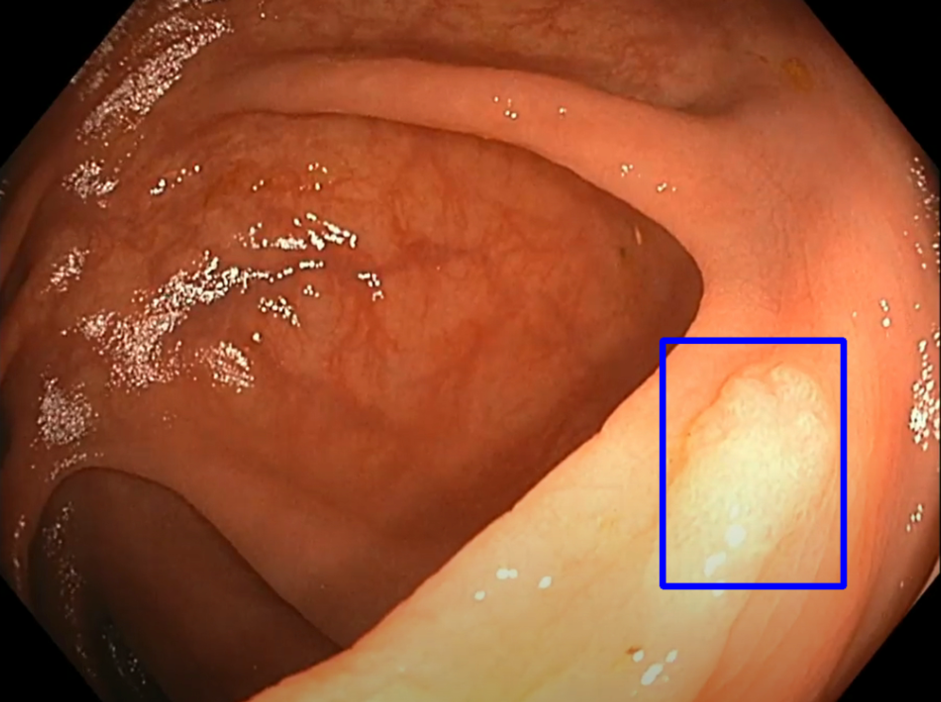 Figure 1 Use of computer aided detection to identify polyp, outlined with a blue box. Table 1 Patient characteristics, N (%)aData missing for 1 patient. CADe: Computer aided detection; SD: Standard deviation; BMI: Body mass index; BBPS: Boston Bowel Preparation Score.Table 2 Procedural characteristicsaData missing for 2 patients.bData missing for 3 patients.cData missing for 1 patients. CADe: Computer aided detectionTable 3 Detection rate of colonoscopies, n/N (%)CADe: Computer aided detection.Table 4 Physician specific adenoma detection rate, with or without use of computer aided detectionADR: Adenoma detection rate; CADe: Computer aided detection.With CADe (N = 124)Without CADe (N = 120)P valueMean age (± SD) 68.7 (7.5)67.8 (8.0)0.356Male sex118 (95.2)117 (97.5)0.333Mean BMI (± SD)30.2 (4.7)30.7 (5.2)a0.368IndicationScreening13 (10.5)14 (11.7)0.768Surveillance111 (89.5)106 (88.3)Race/ethnicity0.015Caucasian69 (55.6)85 (70.8)Asian 13 (10.5)3 (2.5)African American18 (14.5)12 (10.0)Hispanic20 (16.1)12 (10.0)Other4 (3.2)8 (6.7)Mean BBPS (± SD)7.9 (1.1)7.8 (1.1)0.498With CADe (N = 124)Without CADe (N = 120)P valueNumber of Polyps Per Colonoscopy, average (± SD)2.51 (2.35)3.47 (3.71)2.976Number of Adenomas Per Colonoscopy, average (± SD)1.79 (1.85)2.53 (3.25)0.030Number of Serrated Polyps per Colonoscopy, average (± SD)0.04 (0.24)0.13 (0.49)0.091Number of Non-adenomatous, non-serrated polyps per colonoscopy, average (± SD)0.68 (1.06)0.81 (1.46)0.426Adenomatous Polyp Location Distribution Per Colonoscopy, average (± SD)Proximal Colon, average (± SD)1.53 (1.72)2.35 (2.92)0.009Distal Colon, average (± SD)0.82 (1.16)0.86 (1.33)0.824Adenomatous Polyp Size Distribution Per Colonoscopy, average (± SD)< 6 mm2.06 (2.03)2.82 (3.21)0.0296-9 mm0.35 (0.69)0.53 (0.84)0.071≥ 10 mm0.09 (0.31)0.13 (0.42)0.447Adenomatous Polyp Distribution by Paris Classification Per Colonoscopy, average (± SD)Is2.21 (2.25)3.14 (3.74)0.020IIa0.12 (0.52)0.18 (0.51)0.414Average withdrawal time, mins (± SD)22.0 (14.8)a22.5 (11.6)b0.755Average procedure time, mins (± SD) 30.7 (16.8)c32.2 (14.9)a0.493With CADe (N = 124)Without CADe (N = 120)P valueAdenoma Detection Rate in All Colonoscopies85/124 (68.5)96/120 (80.0)0.041Adenoma Detection Rate in Screening Colonoscopies4/13 (30.8)6/14 (42.9)0.516Adenoma Detection Rate in Surveillance Colonoscopies81/111 (73.0)90/106 (84.9)0.032Serrated Polyp Detection Rate in All Colonoscopies4/124 (3.2)9/120 (7.5)0.137Serrated Polyp Detection Rate in Screening Colonoscopies0/13 (0.0)1/14 (7.1)0.326Serrated Polyp Detection Rate in Surveillance Colonoscopies4/111 (3.6)8/106 (7.5)0.204Adenomas Per Extraction in All Colonoscopies222/311 (71.4)304/416 (73.1)0.613Adenomas Per Extraction in Screening Colonoscopies6/8 (75.0)18/25 (72.0)0.868Adenomas Per Extraction in Surveillance Colonoscopies216/303 (71.3)286/391 (73.1)0.587Physician (#)ADR with CADe (%)ADR without CADe (%)P value119/36 (52.8)26/35 (74.3)< 0.0001232/41 (78.0)33/40 (82.5)0.615318/27 (66.7)23/26 (88.5)0.058416/20 (80.0)14/19 (73.7)0.640